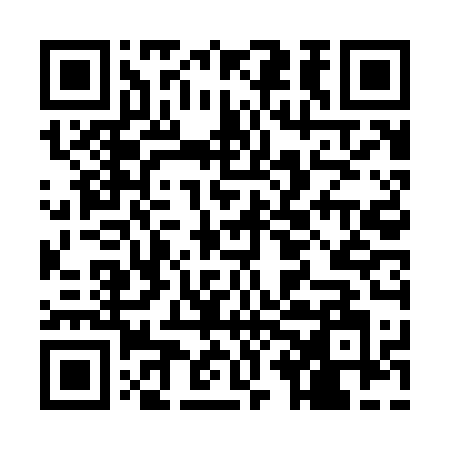 Ramadan times for Abdul Haq Bhatti, PakistanMon 11 Mar 2024 - Wed 10 Apr 2024High Latitude Method: Angle Based RulePrayer Calculation Method: University of Islamic SciencesAsar Calculation Method: ShafiPrayer times provided by https://www.salahtimes.comDateDayFajrSuhurSunriseDhuhrAsrIftarMaghribIsha11Mon5:225:226:4012:364:006:326:327:5012Tue5:215:216:3812:364:006:336:337:5013Wed5:205:206:3712:354:006:346:347:5114Thu5:195:196:3612:354:006:346:347:5215Fri5:185:186:3512:354:006:356:357:5216Sat5:175:176:3412:344:006:356:357:5317Sun5:155:156:3312:344:006:366:367:5318Mon5:145:146:3212:344:006:366:367:5419Tue5:135:136:3112:344:006:376:377:5420Wed5:125:126:3012:334:006:376:377:5521Thu5:115:116:2912:334:006:386:387:5622Fri5:105:106:2712:334:006:386:387:5623Sat5:085:086:2612:324:006:396:397:5724Sun5:075:076:2512:324:006:396:397:5725Mon5:065:066:2412:324:006:406:407:5826Tue5:055:056:2312:314:006:406:407:5927Wed5:045:046:2212:314:006:416:417:5928Thu5:025:026:2112:314:006:416:418:0029Fri5:015:016:2012:314:006:426:428:0030Sat5:005:006:1812:304:006:426:428:0131Sun4:594:596:1712:304:006:436:438:021Mon4:584:586:1612:304:006:436:438:022Tue4:564:566:1512:294:006:446:448:033Wed4:554:556:1412:293:596:446:448:034Thu4:544:546:1312:293:596:456:458:045Fri4:534:536:1212:283:596:456:458:056Sat4:524:526:1112:283:596:466:468:057Sun4:504:506:1012:283:596:476:478:068Mon4:494:496:0912:283:596:476:478:079Tue4:484:486:0812:273:596:486:488:0710Wed4:474:476:0712:273:596:486:488:08